                           Российская  Федерация                                                 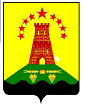 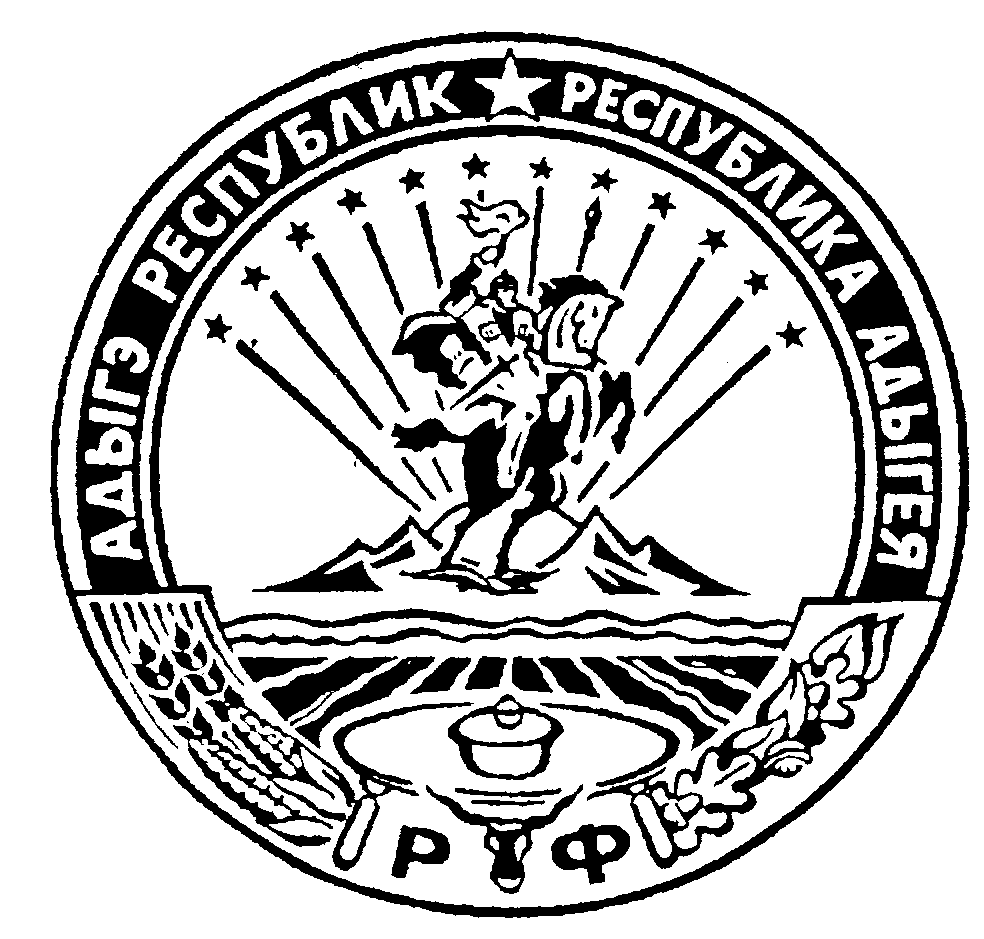                                Республика Адыгея                                                          Администрация муниципального образования                    «Дукмасовское сельское поселение»         _____________________________________________________________________________             х.Дукмасов                                                                                                       11.09.2014г.                                                                                                                            №  49-п ПОСТАНОВЛЕНИЕ администрации муниципального образования«Дукмасовское сельское поселение»Об изменении адреса  земельного участка        В соответствии со ст.11 Земельного Кодекса РФ, руководствуясь п. 21 ст. 14 Федерального закона № 131 от 06.10.2006года «Об общих принципах организации местного самоуправления в РФ», Приказом ФНС от 13 января 2011года № ММВ-7-11/11 «Об утверждении формы, порядка  ее заполнения и формата Сведений о зарегистрированных правах на недвижимое имущество (в том числе земельные участки) и сделок с ним, правообладателях недвижимого имущества и об объектах недвижимого имущества», администрация муниципального образования «Дукмасовское сельское поселение» п о с т а н о в л я е т :Изменить с согласия собственника адрес земельного участка с  кадастровым номером 01:07:1500003:50 с адреса: Республика Адыгея Шовгеновский район  хутор Мамацев, ул. Краснооктябрьская, 35 на  адреса : Республика Адыгея Шовгеновский район  хутор Мамацев, ул. Краснооктябрьская, 35/1.Изменить с согласия собственника адрес земельного участка с  кадастровым номером 01:07:1500003:51 с адреса: Республика Адыгея Шовгеновский район  хутор Мамацев, ул. Краснооктябрьская, 35 на  адреса : Республика Адыгея Шовгеновский район  хутор Мамацев, ул. Краснооктябрьская, 35/2.Рекомендовать заинтересованным лицам предоставить данное Постановление в учреждения, осуществляющие регистрацию объектов недвижимости.Специалисту по доходам (Дубовик Л.Н.)  внести присвоенный адрес в реестр ФИАС  муниципального образования  «Дукмасовское сельское поселение». Постановление вступает в силу с момента его подписания.      Глава муниципального образования      «Дукмасовское сельское поселение»                                 Шикенин В.П.